ЖИВОТНОВОДСТВО ВЛАДИМИРСКОЙ ОБЛАСТИВладимирская область – регион с развитым сельскохозяйственным сектором. Агропромышленный комплекс (по предварительным итогам сельскохозяйственной микропереписи 2021 года) представлен 372 сельскохозяйственными предприятиями различных организационно-правовых форм, более чем 700 крестьянскими (фермерскими) хозяйствами, свыше 240 тыс. личных подсобных и других индивидуальных хозяйств граждан. Доля занятых в сельском хозяйстве, охоте, рыболовстве и рыбоводстве 
в 2021 году составила 29034 человека, или 4,7% от общей численности занятых 
в экономике Владимирской области.На 1 ноября этого года поголовье скота и птицы в хозяйствах всех категорий насчитывало: 133,5 тыс. голов крупного рогатого скота, 3392,8 тыс. голов птицы, 23,5 тыс. голов овец и коз, и 1,7 тыс. голов свиней. Крупный рогатый скот и птица содержатся, в основном, 
в сельскохозяйственных организациях области (91,2% и 92,9% соответственно), а вот свиньи, а также овцы и козы по большей части содержатся в хозяйствах населения (75,2% и 54,2% соответственно). Среди муниципальных образований лидером по производству скота и птицы на убой (в живой массе) являются сельскохозяйственные организации города Владимира. За январь-октябрь 2022 года в них было произведено 51,4% от общего объема. В пятерку лидеров входят следующие районы: Собинский муниципальный район – 13,4%, Юрьев-Польский муниципальный район – 9,7%, Суздальский муниципальный район – 5,9%, Кольчугинский муниципальный район – 5,4%, Меленковский муниципальный район – 2,9%.Больше всего молока в регионе производится в сельскохозяйственных организациях Юрьев-Польского муниципального района. За 10 месяцев этого года в них было произведено 27,5% от общего объема валового надоя молока. Значительный объем молока также производится в сельскохозяйственных организациях следующих муниципальных районов: Суздальский муниципальный район – 18,7%, Собинский муниципальный район – 17,4% Меленковский муниципальный район – 8,6%, Селивановский муниципальный район – 7,3%, Петушинский муниципальный район – 5,2%.В производстве яиц 33 региона за январь-октябрь 2022 года первенство принадлежит сельскохозяйственным организациям Собинского муниципального района – 49% от общего объема производства яиц. Чуть меньшими показателями могут похвастаться сельхозорганизации Ковровского муниципального района – 34,2%, Александровского муниципального района – 10,9%, Меленковского муниципалного района – 4,3% и города Владимира – 1,6%.На начало 2022 года по сравнению с предыдущим годом в хозяйствах всех категорий выросло поголовье крупного рогатого скота на 0,1%. 
За 2021 год хозяйствами всех категорий было произведено 39,2 тыс. тонн мяса 
(в живой массе), 435,2 тыс. тонн молока, 593,7 млн. штук яиц. Контактная информация: Захарова Ольга Викторовнаспециалист Владимирстата по взаимодействию со СМИтел. (4922) 773041, 773042 (доб.0409); моб. 89157653471mailto: P33_ZaharovaOV@gks.ruВладимирстат в соцсетях: https://vk.com/club176417789При использовании материалов Территориального органа Федеральной службы государственной статистики по Владимирской области в официальных, учебных или научных документах, а также в средствах массовой информации ссылка на источник обязательна.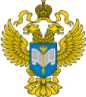 ТЕРРИТОРИАЛЬНЫЙ ОРГАН ФЕДЕРАЛЬНОЙ СЛУЖБЫ ГОСУДАРСТВЕННОЙ СТАТИСТИКИ ПО ВЛАДИМИРСКОЙ ОБЛАСТИТЕРРИТОРИАЛЬНЫЙ ОРГАН ФЕДЕРАЛЬНОЙ СЛУЖБЫ ГОСУДАРСТВЕННОЙ СТАТИСТИКИ ПО ВЛАДИМИРСКОЙ ОБЛАСТИ  24 ноября 2022 г.  24 ноября 2022 г.Пресс-выпуск